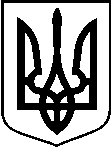 БРОДІВСЬКА  МІСЬКА РАДА  ЛЬВІВСЬКОЇ ОБЛАСТІР І Ш Е Н Н ЯВід  .2024р.				м. Броди			№ проєктПро затвердження звіту про стан виконання Програми забезпечення заходів у сфері державної безпеки України  та ефективної діяльності Управління Служби безпеки у Львівській області на 2023 рікВідповідно до підпункту 1 пункту «а» статті 27, частини першої статті 59 Закону України «Про місцеве самоврядування в Україні», Порядку розроблення місцевих цільових програм, моніторингу та звітності про їх виконання, затвердженого рішенням Бродівської міської ради Львівської області від 26 жовтня 2021 року №461, розглянувши звіт Золочівського РВ Управління СБ України у Львівській області  Програми  забезпечення заходів у сфері державної безпеки України  та ефективної діяльності Управління Служби безпеки у Львівській області на 2023 рік  та пояснювальну записку, міська рада –ВИРІШУЄ:           1. Затвердити звіт про стан виконання у 2023 році  Програми  забезпечення заходів у сфері державної безпеки України  та ефективної діяльності Управління Служби безпеки у Львівській області на 2023 рік, затвердженої рішенням Бродівської міської ради від 28 лютого 2023 року  №924, що додається.2. Контроль за виконанням рішення покласти на постійну депутатську комісію з питань фінансів, бюджету, розвитку, інвестицій, туризму та міжнародного співробітництваМіський голова                                                                             Анатолій   БЕЛЕЙПояснюювальна запискаМетою програми є удосконалення умов здійснення оперативно-службової діяльності Золочівського РВ УСБУ у Львівській області, покращення взаємодії з іншими правоохоронними органами, органами державної влади та місцевого самоврядування, громадськими формуваннями та трудовими колективами у сфері забезпечення державної безпеки, шляхом створення належних умов праці співробітникам та їх відповідне матеріально-технічне забезпечення.За рахунок коштів міського бюджету в сумі 150,0 тис.грн придбано спеціалізований легковий автомобіль. Програма забезпечення заходів у сфері державної безпеки України  та ефективної діяльності Управління Служби безпеки у Львівській області за 2023 рік виконана на 100 відсотків.Виконання Програми дозволило:- своєчасне інформування органів влади та управління з питань забезпечення державної безпеки для прийняття управлінських рішень;- проведення моніторингу розвитку ситуації в громаді, пов’язаного у першу чергу з активізацією міжнародного тероризму і екстремізму;- активізація діяльності спеціальних служб та правоохоронних органів щодо отримання упереджувальної інформації про можливу загрозу вчинення терористичних актів на території громади проти національної безпеки та інтересів України;- залучення до організації і проведення антитерористичних операцій та спільно з РКГ АТЦ координація діяльності суб’єктів, які ведуть боротьбу з тероризмом чи залучаються до конкретних антитерористичних операцій;- участь у проведенні командно-штабних і тактико-спеціальних навчань і тренувань. Результатами виконання  Програми є:	- знизити загальний рівень загроз інтересам держави на території оперативного забезпечення, за рахунок створення належних умов для ефективного виконання службових обов’язків співробітниками Золочівського  РВ УСБУ  у Львівській області, їх забезпечення належним майном;- запобігти виникненню умов, що сприяють вчиненню злочинів, удосконалити методи боротьби з тероризмом, забезпечити захист конституційних прав та свобод людини, посилити координацію дій з органами виконавчої влади та місцевого самоврядування;- створити належні умови праці співробітникам Управління, що забезпечить ефективне виконання оперативно-розшукових та контррозвідувальних заходів, а також заходів антитерористичного та протидиверсійного характеру.Начальник  Золочівського РВ Управління СБ України у Львівській області                                                                 Юрій БАЗЮТА                                                                                          ЗАТВЕРДЖЕНОрішення Бродівської міської радиЛьвівської області 2024 року №                                                                                                                                                                                                                                                                                                                                                                                                                                               Додаток                                                                                                                                                                              до звіту по Програмі забезпечення заходів                                                                                                                                                                                   у сфері державної безпеки України та ефективності                                                                                                                                                             діяльності Управління Служби безпеки  у            														       Львівській області на 2023 рік						Звіт про виконання програми за _2023 рік      4. Напрями діяльності та заходи програми     Програма забезпечення заходів у сфері державної безпеки України  та ефективної діяльності Управління Служби безпеки у Львівській області на 2023 рік _______________________________________________________________________________________________________________________________________________________________________________________(назва програми)5. Аналіз виконання за видатками в цілому за програмою:тис. грн.Начальник фінансового управління    Бродівської міської ради                                                                                                                                   Тетяна МАРТИШ                                                                                              (підпис)                                                                 (ім»я, прізвище)Начальник  Золочівського РВ Управління СБ України у Львівській області                                                                                                                                              Юрій БАЗЮТА                                                                                                                                                                                       (підпис)                                                                 (ім»я, прізвище)Секретар міської ради                                                                                                                                          Руслан ШИШКА                                                                                              (підпис)                                                                 (ім»я, прізвище)1.3710000Фінансове управління Бродівської міської радиКВКВнайменування головного розпорядника бюджетних коштів2.3710000Фінансове управління Бродівської міської радиКВКВнайменування відповідального виконавця програми3.3719800Програми  забезпечення заходів у сфері державної безпеки України  та ефективної діяльності Управління Служби безпеки у Львівській області на 2023 рік рішення міської ради від 28.02.2023р.№924КПКВнайменування програми, дата і номер рішення міської  ради про її затвердження№ п/пЗахідГоловнийвиконавецьта строквиконанняПланові обсяги фінансування, тис. грн.Планові обсяги фінансування, тис. грн.Планові обсяги фінансування, тис. грн.Планові обсяги фінансування, тис. грн.Планові обсяги фінансування, тис. грн.Фактичні обсяги фінансування, тис. грн.Фактичні обсяги фінансування, тис. грн.Фактичні обсяги фінансування, тис. грн.Фактичні обсяги фінансування, тис. грн.Фактичні обсяги фінансування, тис. грн.Стан виконання заходів (результативні показники виконання програми)№ п/пЗахідГоловнийвиконавецьта строквиконанняВсьогоУ тому числі:У тому числі:У тому числі:У тому числі:ВсьогоУ тому числі:У тому числі:У тому числі:У тому числі:Стан виконання заходів (результативні показники виконання програми)№ п/пЗахідГоловнийвиконавецьта строквиконанняВсьогоДержавний бюджетОбласний бюджетМісцевий бюджетКошти небюджетних джерелВсьогоДержавний бюджетОбласний бюджетМісцевий бюджетКошти небюджетних джерелСтан виконання заходів (результативні показники виконання програми)1.Придбання спеціалізованого легкового автомобіляФінансове управілянняБродівської міської ради2023 рік150,0150,0  150,0150,0   Створення належних умов для функціонування Золочівського РВ УСБУ у Львівській області та належне забезпечення їх відповідним майном та обладнанням, що забезпечить ефективне виконання оперативно-розшукових та контррозвідувальних заходів, а також заходів антитерористичного та протидиверсійного характеруРазом150,0150,0150,0150,0Бюджетні асигнування з урахуванням змінБюджетні асигнування з урахуванням змінБюджетні асигнування з урахуванням змінПроведені видаткиПроведені видаткиПроведені видаткиВідхиленняВідхиленняВідхиленняВідхиленняУсьогоЗагальний фондСпеціальний фондУсьогоЗагальний фондСпеціальний фондусьогоЗагальний фондСпеціальний фонд%150,0150,0150,0150,00000